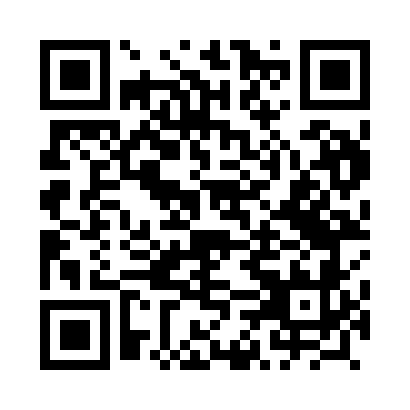 Prayer times for Ewinow, PolandWed 1 May 2024 - Fri 31 May 2024High Latitude Method: Angle Based RulePrayer Calculation Method: Muslim World LeagueAsar Calculation Method: HanafiPrayer times provided by https://www.salahtimes.comDateDayFajrSunriseDhuhrAsrMaghribIsha1Wed2:425:1512:425:508:1110:322Thu2:385:1312:425:518:1210:363Fri2:345:1112:425:528:1410:394Sat2:305:0912:425:538:1610:425Sun2:285:0712:425:548:1710:466Mon2:285:0612:425:558:1910:487Tue2:275:0412:425:568:2010:498Wed2:265:0212:425:578:2210:499Thu2:255:0012:425:588:2410:5010Fri2:254:5912:425:598:2510:5111Sat2:244:5712:426:008:2710:5112Sun2:234:5512:426:018:2810:5213Mon2:234:5412:426:028:3010:5314Tue2:224:5212:426:038:3210:5315Wed2:214:5112:426:038:3310:5416Thu2:214:4912:426:048:3510:5517Fri2:204:4812:426:058:3610:5518Sat2:204:4612:426:068:3810:5619Sun2:194:4512:426:078:3910:5720Mon2:194:4412:426:088:4010:5721Tue2:184:4212:426:098:4210:5822Wed2:184:4112:426:098:4310:5923Thu2:174:4012:426:108:4510:5924Fri2:174:3912:426:118:4611:0025Sat2:174:3812:426:128:4711:0126Sun2:164:3712:426:138:4911:0127Mon2:164:3512:426:138:5011:0228Tue2:154:3412:436:148:5111:0229Wed2:154:3412:436:158:5211:0330Thu2:154:3312:436:168:5411:0431Fri2:154:3212:436:168:5511:04